für_____________________________________________________________________für die erfolgreiche Teilnahme am Tipptraining 2020„Schreiben am Computer“
über vier Lerneinheiten mit den Inhalten: Orientierung auf der Tastatur, Schreiben auf der Tastatur, Vorteile und Herausforderungen und Strategien und Texte gestalten.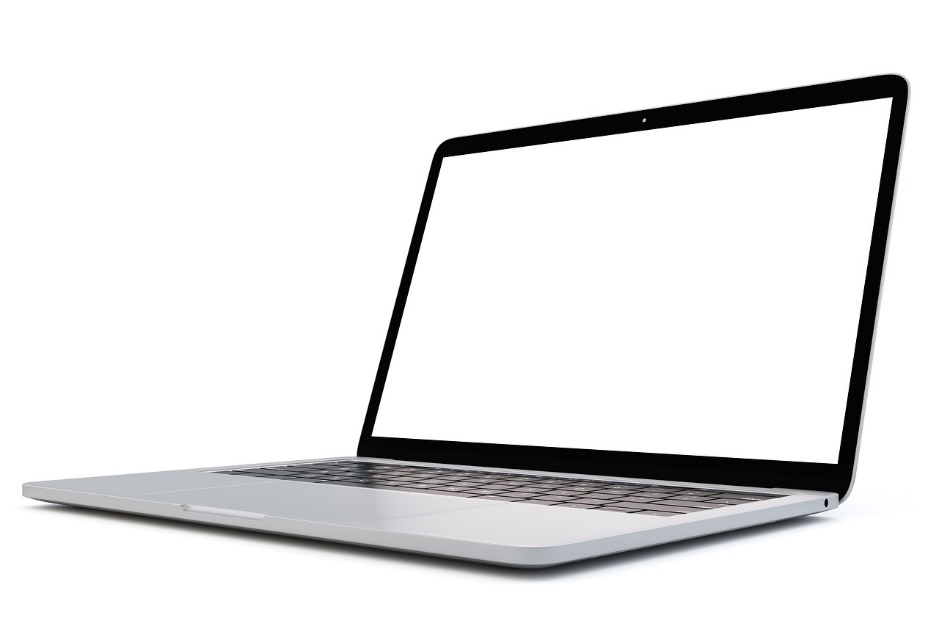 Herzlichen 
Glückwunsch!!!